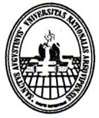 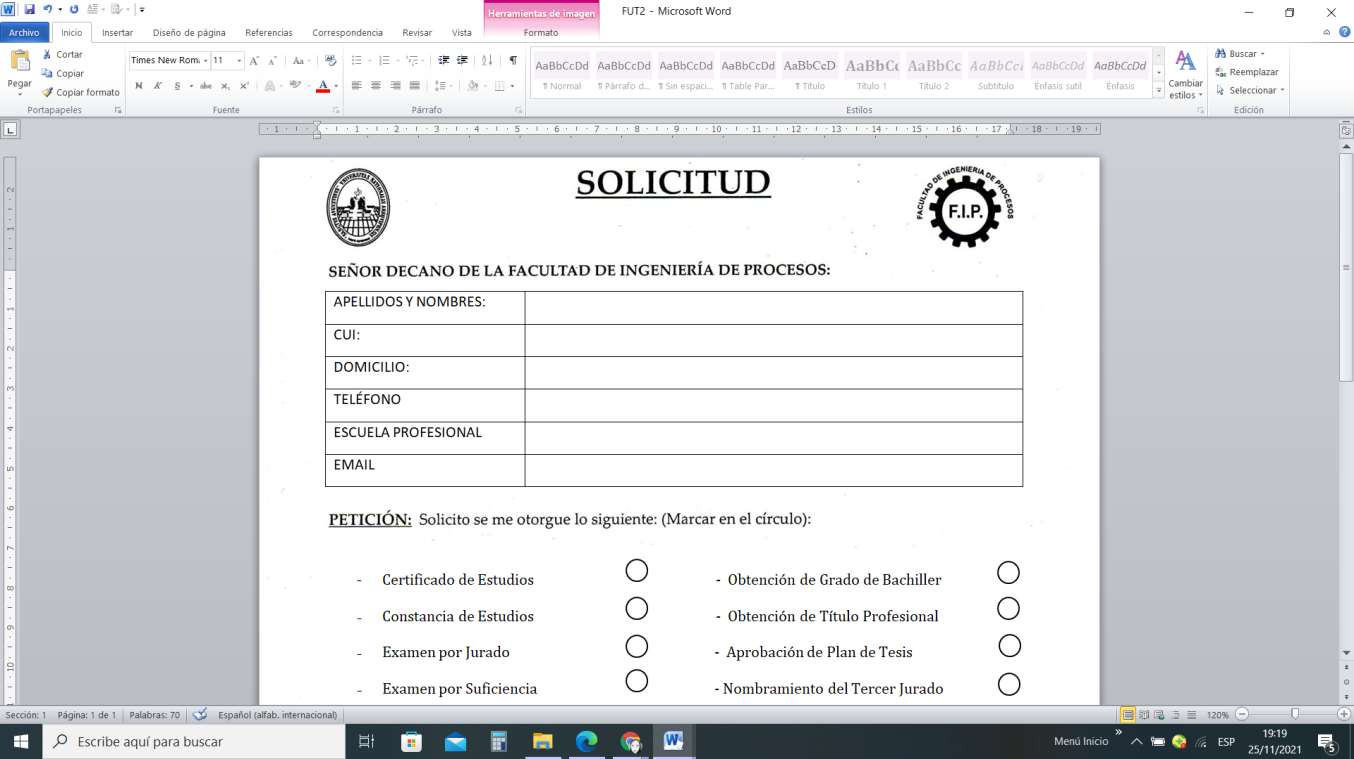 CARTA DE ACEPTACIÓN DEL ASESOR         El que suscribe deja constancia expresa ante la Facultad de Ingenieria de Procesos, la ACEPTACION DE ASESOR ,  para la orientacion, revision de los contenidos, diseño metodológico, redacción, sistema de citas y referencias exigidas en el estatuto de la Universidad Nacional de San Agustin, del  plan de tesis titulado: ………………………………………………………………………………………………………………………………………………………………………………………………………………………………………………………………………………………………………………………………………………………………………………………………………………………………………………Presentado por el /  los  bachilleres ( Apellidos y Nombres)……………………………………………………………………………………………………………………………………………………………………………………………………………………………………………………………………………………De tal  manera  hago constar que el trabajo queda:Expedito para proceder a la presentacion del plan de tesis                                                       	                                                                                Arequipa,.......... /………. / 20….                                                             ----------------------------------------------                     NOMBRE Y FIRMA DEL ASESORAPELLIDOS Y NOMBRES  GRADO ACADEMICO DNI:CIP:DEPARTAMENTO ACADEMICO:DIRECCION:TELEFONO / CELULAR:CORREO ELECTRONICO: